О внесении измененийв постановление Администрации города Когалыма от 15.12.2015 №3662В соответствии с Федеральным законом от 06.10.2003 №131-ФЗ                       «Об общих принципах организации местного самоуправления в Российской Федерации», Уставом города Когалыма:1. В постановление Администрации города Когалыма от 15.12.2015 №3662 «Об утверждении плана мероприятий («дорожной карты») по реализации Стратегии социально–экономического развития города Когалыма до 2030 года» (далее – постановление) внести следующие изменения:1.1. в приложении 1 к постановлению:1.1.1. строку 3.2.3. изложить в следующей редакции:1.1.2. строку 7.1.1. изложить в следующей редакции:1.2. в приложении 2 к постановлению:1.2.1. строки 40, 41 изложить в следующей редакции:1.2.2. строку 60 изложить в следующей редакции:2. Опубликовать настоящее постановление в газете «Когалымский вестник» и разместить на официальном сайте Администрации города Когалыма в информационно-телекоммуникационной сети «Интернет» (www.admkogalym.ru).3. Контроль за выполнением постановления оставляю за собой.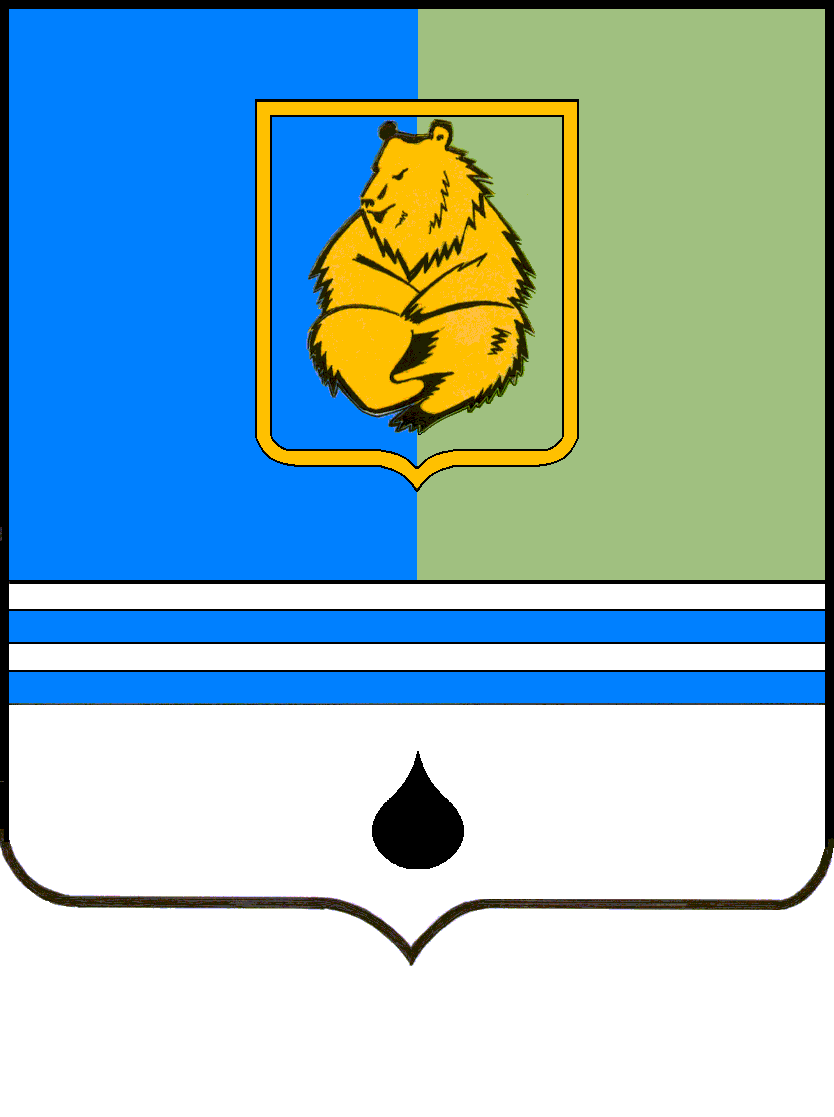 ПОСТАНОВЛЕНИЕАДМИНИСТРАЦИИ ГОРОДА КОГАЛЫМАХанты-Мансийского автономного округа - ЮгрыПОСТАНОВЛЕНИЕАДМИНИСТРАЦИИ ГОРОДА КОГАЛЫМАХанты-Мансийского автономного округа - ЮгрыПОСТАНОВЛЕНИЕАДМИНИСТРАЦИИ ГОРОДА КОГАЛЫМАХанты-Мансийского автономного округа - ЮгрыПОСТАНОВЛЕНИЕАДМИНИСТРАЦИИ ГОРОДА КОГАЛЫМАХанты-Мансийского автономного округа - Югрыот [Дата документа]от [Дата документа]№ [Номер документа]№ [Номер документа]«3.2.3.Реализация проектов в обрабатывающем производстве, агропромышленном комплексе города Когалыма2020-2030внебюджетные источники, бюджет города КогалымаРеализация проектов в обрабатывающем производстве, агропромышленном комплексе города Когалыма.Показатели:- количество реализованных проектов, единиц;- увеличение суммы налоговых поступлений в бюджет города Когалыма от реализации проектов в обрабатывающем производстве, агропромышленном комплексе до 1 117,4  тыс. рублей к 2026 году.Управление инвестиционной деятельности и развития предпринимательства Администрации города Когалыма »;«7.1.1.Внедрение в деятельность структурных подразделений Администрации города Когалыма  и казенных учреждений города Когалыма, наделенных полномочиями органов местного самоуправления, проектно-ориентированных стимулов – премирование, ориентированное на результат проекта2019-2030бюджет города КогалымаПовышение эффективности работы Администрации города Когалыма.Показатели:- доля сотрудников структурных подразделений Администрации города Когалыма и подведомственных учреждений Администрации города Когалыма, выполняющих функции органов местного самоуправления, участвующих в проектной деятельности с 13,5% в 2019 году до 25,3% в 2030 году;- увеличение доли сотрудников структурных подразделений Администрации города Когалыма и подведомственных учреждений Администрации города Когалыма, выполняющих функции органов местного самоуправления, вовлеченных в межведомственные проекты с  4,9% в 2020 году до 5,9% к 2023 году.Управление инвестиционной деятельности и развития предпринимательства Администрации города Когалыма»;«403.2.3.Количество реализованных проектов в сфере промышленного производства, единицУИДиРП---23--1-1----413.2.3.Сумма налоговых поступлений в бюджет города Когалыма от реализации проектов в обрабатывающем производстве, агропромышленном комплексе, тыс. рублейУИДиРП---270,0815,9--124,8-1117,4----»;«607.1.1.Доля сотрудников структурных подразделений Администрации города Когалыма и подведомственных учреждений Администрации города Когалыма, выполняющих функции органов местного самоуправления, вовлеченных в межведомственные проекты, %УИДиРП---4,94,95,55,9-------».